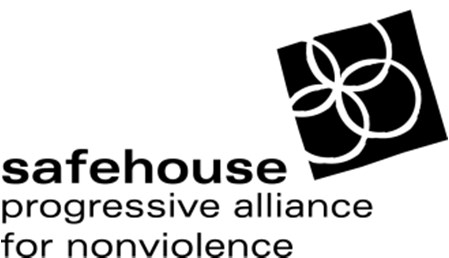 Safehouse Progressive Alliance for Nonviolence (SPAN) Shelter Child and Youth Counselor, Full Time Safehouse Progressive Alliance for Nonviolence (SPAN) is a human rights organization committed to ending violence against children, youth, and adults through counseling, advocacy, education, and community organizing. SPAN is a multiethnic, anti-racist, inclusive organization dedicated to peace and non-violence for all survivors and their and families.  Position Overview: The Shelter Child and Youth Counselor provides therapeutic support, case management and advocacy to children, youth and parents served through the SPAN shelter program; develops and sustains community contacts and resources available to shelter families; promotes a shelter environment based on respect and nonviolence; supports social justice efforts that positively impact children & families.  Responsibilities Include: Intakes, assessments, and treatment planning for children and youth within shelterTrauma-informed, strengths-based, and client-defined counseling, advocacy, and case management for children, youth, and parentsParenting support, intervention, and education regarding parenting issues, child development, and impacts of DV on children & familiesFacilitating play and support groups for children; facilitating psychoeducational support groups for parentsExpanding and enhancing children and youth program in shelterCoordinating referrals and services with community agencies and schools Interfacing with Child Protective Services (CPS), and advocating for parents and children involved with CPSAssisting in recruitment, training, scheduling & supervision of children’s volunteers and internsAssisting with crisis line coverage, shelter screenings and intakes, crisis counseling, advocacy, referrals, and case management for all residentsAssuring SPAN shelter of coverage, through rotating shifts including weekends, evenings, and holidaysMaintains client files, timely documentation, and prepares monthly reports and time sheetsSocial justice outreach, education, and organizing; building excellent collaborative relationships with community partnersQualifications: B.A. or equivalent required; Master’s in Counseling Psych, Social Work, or related field preferredExcellent interpersonal and community-building skillsExperience working with children and youth who have witnessed DV, and experienced trauma or abuseStrong knowledge of parenting issues and experience working with parentsStrong written and oral communication skills; Spanish bilingual desiredExperience & knowledge of social justice issues particularly regarding gender-based violence, privilege and oppression, and systemic inequalities Pay and Benefits Annual salary is $30,000 (with increase possible after 6 months), excellent benefits including subsidized health insurance, reduced-rate Eco-Pass, generous vacation time, and work in a dynamic and diverse setting.  Strong Commitment to Affirmative Action: SPAN is an EEOA employer  How to Apply: Please email resume and cover letter to hr@safehousealliance.org Resume review begins immediately.   No calls please.